Р Е Ш Е Н И Е       от 22 апреля 2022г.                    рп Усть-Абакан                               № 29О протесте прокурора Усть-Абаканского района на Положение «О Совете депутатов Усть-Абаканского поссовета», утвержденное решением Совета депутатов Усть-Абаканского поссовета от 11.03.2011г. № 13Рассмотрев протест прокурора Усть-Абаканского района от 14.04.2022г. № 7-6-2022 на Положение «О Совете депутатов Усть-Абаканского поссовета», утвержденное решением Совета депутатов Усть-Абаканского поссовета от 11.03.2011г. № 13, в соответствии со ст. 29 Устава муниципального образования Усть-Абаканский поссовет,Совет депутатов Усть-Абаканского поссоветаР Е Ш И Л:1. Протест прокурора Усть-Абаканского района от 14.04.2022г. № 7-6-2022 на Положение «О Совете депутатов Усть-Абаканского поссовета», утвержденное решением Совета депутатов Усть-Абаканского поссовета от 11.03.2011г. № 13 – удовлетворить.2. Внести изменение в Положение «О Совете депутатов Усть-Абаканского поссовета», утвержденное решением Совета депутатов Усть-Абаканского поссовета от 11.03.2011г. № 13 следующего содержания:а) в абзаце 3 статьи Председатель Совета депутатов и его заместитель слова «на постоянной основе» заменить словами «на непостоянной основе».3. Направить настоящее Решение прокурору Усть-Абаканского района.4. Настоящее Решение вступает в силу со дня его официального опубликования.5. Направить настоящее Решение для подписания и опубликования в газете «Усть-Абаканские известия» Главе Усть-Абаканского поссовета Н.В. Леонченко.ГлаваУсть-Абаканского поссовета                                                                   Н.В. ЛеонченкоПредседатель Совета депутатов Усть-Абаканского поссовета                                                                   М.А. Губина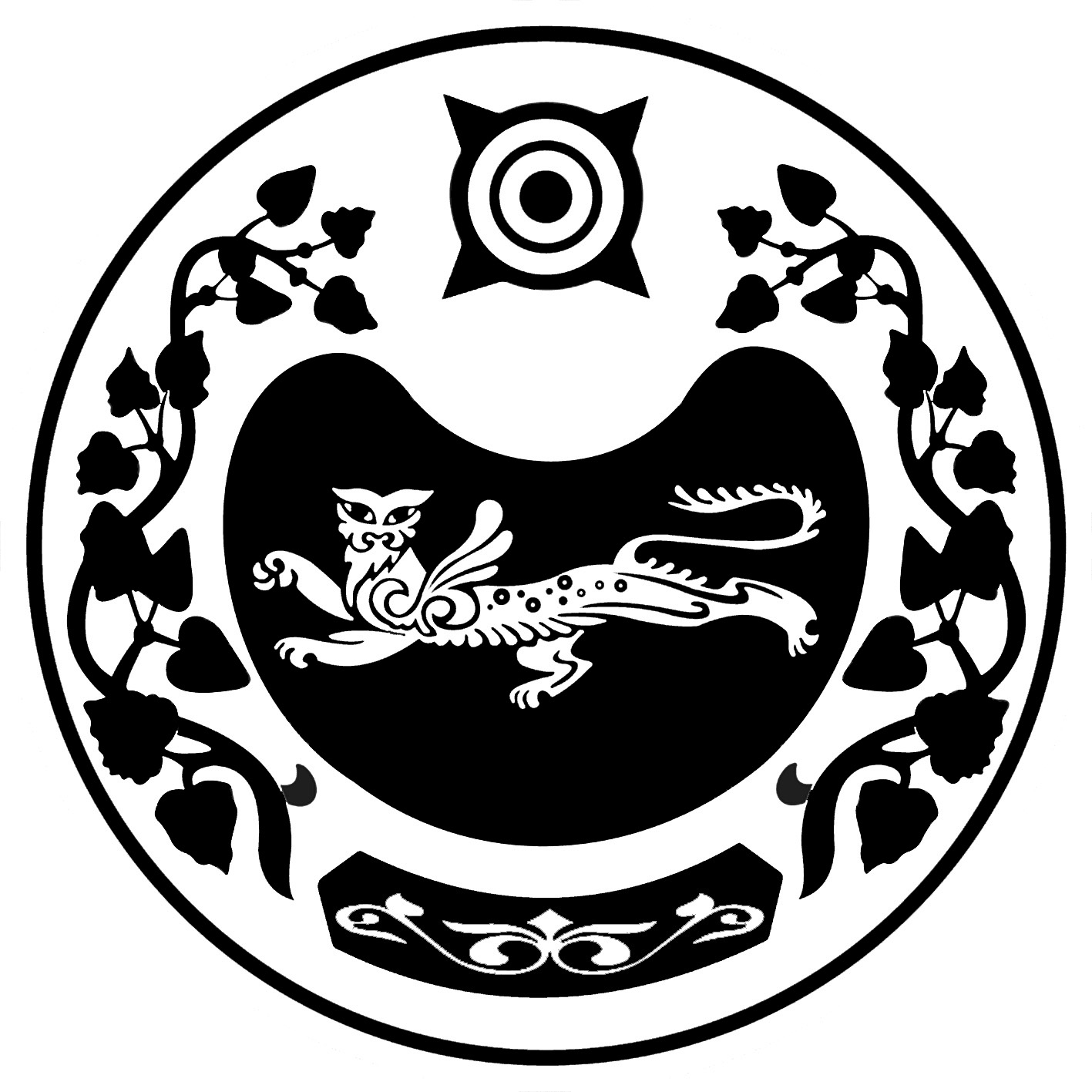 СОВЕТ ДЕПУТАТОВ УСТЬ-АБАКАНСКОГО ПОССОВЕТА